宮城県サッカー協会　行きE-mail：host@miyagi-fa.com                                              提出〆切：2015年12月6日（日）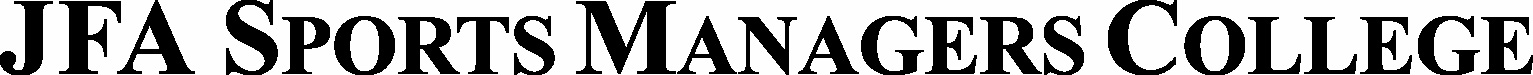 2015年度 宮城県SMCサテライト講座受　　講　　申　　込　　書受講申込が多数あった場合は、応募書類をもって審査致します（定員30名程度）。また、受講申込が決定した場合は、宮城県サッカー協会より、受講決定通知を致します。＜本件に関するお問合せ先＞宮城県サッカー協会　担当者　林田麻希　　TEL:022-767-7679　　FAX：022-767-3076ふりがな氏名ふりがな氏名生年月日西暦　　　　　　　　年　　　　　　月　　　　　　日 生まれ（満　　　　歳）住所（資料送付先）〒TEL（携帯）E-mail勤務先名（学校名）所属するスポーツ組織名／役職プライバシーポリシーこの度、サテライト講座の実施（応募）にあたって、講座受講にあたっての諸連絡や受講生選定にあたっての検討資料とすることを目的に、日本サッカー協会と宮城県サッカー協会及びその運営者が、上記の個人情報を、取得し・利用することに同意します。同意年月日：　　　　　　年　　　月　　　日署　　　名：	（氏名）　　　　　　　　　　　　　　　　　　　　　　志望動機